PRIJAVNICA NA POLETNI ORATORIJ 2022 -ZA BOŽJO SLAVO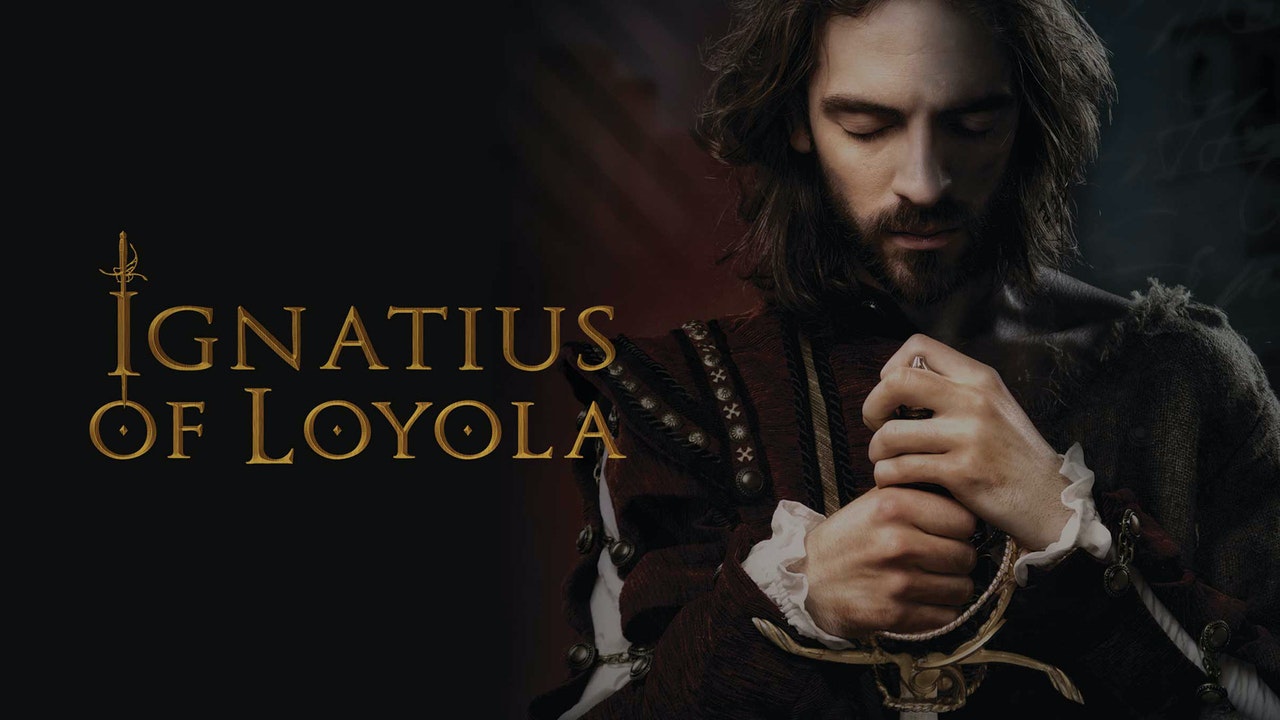 Oratorij bo potekal od ponedeljka 18. do petka 22. julija 2022 in se bo zaključil s festivalno mašo 24. julija.Kot vsako leto se bo oratorijski dan začel ob 9.00 in se zaključil okrog 16.30. Poskrbljeno bo za kosilo in malico. Otrok naj ima s seboj svojo plastenko s pijačo.Prijavnina za otroka znaša 30€, za vsakega naslednjega otroka iz družine pa 5€ manj.Prijavnina se poravna prvi dan oratorija (ob 8. 30 - 9. 15) .Vabljeni vsi otroci od 3, 5/4 do 14 let.Otroci, ki so zaključili 8./9. razred OŠ in so že prejeli zakrament Svete birme (ter si v bodoče želijo postati animatorji), se lahko prijavijo in bodo oratorij spoznavali iz stališča animatorjev ter nam pri nekaterih dejavnostih pomagali.Za več informacij obiščite našo: facebook stran: ORATORIJ DORNBERK!! Prijavnico je potrebno oddati do 4. 7. 2021 v škatlo za prijavnice v cerkvi. Za vse pozneje prijavljene se prijavnina dvigne za 5€. Od 11. 7. naprej pa NE SPREJEMAMO VEČ PRIJAV. !! Tudi prvi dan oratorija, neprijavljenih otrok ne sprejemamo.________________________________(Odreži tukaj)________________________________Ime in priimek otroka:________________________________________________________________Starost otroka:_________________Razred OŠ, ki ga je otrok letos zaključil: ____________Morebitne alergije ali druge zdravstvene težave vašega otroka: ______________________________________________________________________________________________________________________________________________________________________________________________________________________________________________________V primeru, da bo to potrebno, želim, da me animatorji v času oratorija kontaktirajo prek naslednjih podatkov in se obvezujem, da bom, če bo to potrebno, predhodno prišel po svojega otroka. S podpisom dovoljujem objavo fotografij otroka v medijih in z uporabo osebnih podatkov za potrebe oratorija:Ime in priimek starša ali skrbnika:____________________________________________Telefonska številka:________________________________________________________Naslov stalnega prebivališča:________________________________________________Ime in priimek drugega starša ali skrbnika:______________________________________Telefonska številka drugega starša ali skrbnika:___________________________________Številka majice (obkroži):        XS     S    M    L    XL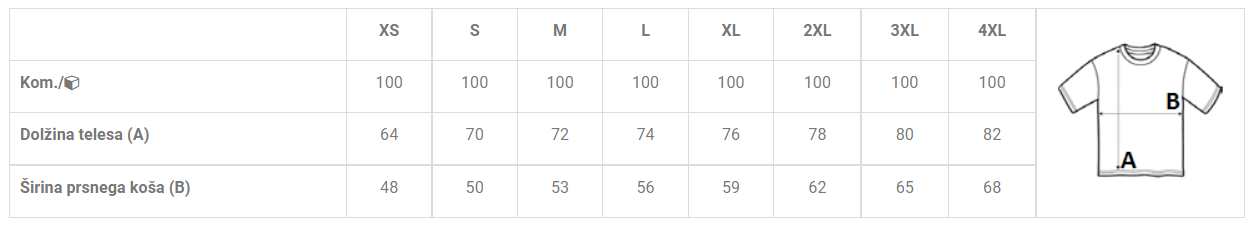 Dovoljujem, da gre moj otrok po oratoriju sam peš domov:   DA     NE    Podpis:__________________Izjava starševob sproščanju ukrepov za zajezitev širjenja COVID-19 Moj otrok _________________________________________________________ (ime in priimek otroka)v zadnjih 14 dneh ni imel kateregakoli od naslednjih simptomov/znakov: povišana telesna temperatura, kašelj, glavobol, slabo počutje, boleče žrelo, nahod, težko dihanje (občutek pomanjkanja zraka), driska oz. je bil v tem obdobju zdrav; v zadnjih 14 dneh ni bil v stiku z osebo, pri kateri je bila potrjena okužba s SARS-CoV-2;če se bodo pri mojem otroku pojavili zgoraj navedeni znaki/simptomi ali bo potrjena okužba s SARS-CoV-2 pri osebi, ki z otrokom biva v istem gospodinjstvu (najpogosteje družinski član), bo otrok ostal doma.V zadnjih 14 dneh moj otrok ni bil v državah in ni bil v stiku z ljudmi, ki so bili v državah, ki so na dan odhoda na aktivnost, na rdečem seznamu držav s COVID-19 (seznam je objavljen na https://www.policija.si/medijsko-sredisce/sporocila-za-javnost/sporocila-za-javnost-gpue )Zavedam se, da je ob udeležbi na oratoriju tveganje za prenos morebitne okužbe z virusom SARS-CoV-2 večje. Z dovoljenjem za udeležbo mojega otroka oratoriju sem pripravljen to tveganje sprejeti.Razumem priporočilo, naj otrok stike s starejšimi (npr. s starimi starši) in osebami v rizičnih skupinah za hujši potek okužbe v času oratorija in v tednu po njem omeji oz. je z njimi v stiku le na fizični distanci 1,5 m. Druženje namreč poveča tveganje za okužbo.Kraj in datum:____________________________________Podpis:__________________________________________